During the period from 07/01/2019 to 07/31/2019 the Commission accepted applications to assign call signs to or change the call signs of the following broadcast stations. Call Signs Reserved for Pending Sales Applicants New or Modified Call SignsPUBLIC NOTICE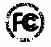 PUBLIC NOTICEReport No. 629Media Bureau Call Sign Actions08/07/2019Call SignServiceRequested ByCityStateFile-NumberFormer Call SignKKWAFMWAY MEDIA, INC.WEST LINNORBALH-20190604AARKWEEKXVVFMEDB VV LICENSE LLCVICTORVILLECABALH-20190503ABIKVFGRow NumberEffective DateCall SignServiceAssigned ToCityStateFile NumberFormer Call Sign107/01/2019KJFI-LPFLIGLESIA MUNDIAL DE ORACION INCHOUSTONTX20131112ASXNew207/01/2019KJHJ-LPFLMINISTERIO DE RESTAURACION CONROE TEXASCONROETX20131112ATPNew307/01/2019KOAU-LPFLDIOS ABLA HOYROUND ROCKTX20131114ADENew407/01/2019KOHV-LPFLCENTRO CRISTIANO MUNDIAL FE Y AMOR INC.HOUSTONTX20131112ATYNew507/01/2019KPLUFMCENTRO CRISTIANO DE VIDA ETERNAPALACIOSTX20151013AJGNew607/01/2019KPYMFMELOHIM GROUP CORPORATIONMATAGORDATX20151013AJHNew707/01/2019KZTMFMBUSTOS MEDIA HOLDINGS, LLCCENTRALIAWA20190503AAEKFNY807/01/2019WHNYFMFOREVER SOUTH LICENSES, LLCHENRYTNWMUF907/01/2019WSBNAMRADIO LICENSE HOLDINGS LLCWASHINGTONDCWMAL1007/02/2019KOWF-LPFLWICHITA FALLS HISPANIC AMERICAN FAMILY FUNDATIONWICHITA FALLSTX20131114APBNew1107/02/2019WHRT-FMFMRADIO TRAINING NETWORK, INCCOKESBURYSCWAHP1207/03/2019KPUYFMCENTRO CRISTIANO DE VIDA ETERNAGARWOODTX20151013AJINew1307/03/2019WHSKFMBLOOMSBURG UNIV. OF PENNSYLVANIABLOOMSBURGPAWBUQ1407/03/2019WIWAAMMARC RADIO ORLANDO, LLCEATONVILLEFLWRLZ1507/03/2019WRLZAMRADIO LUZ, INC.ST. CLOUDFLWIWA1607/05/2019WEZG-LPFLCOVENANT BROADCASTING COMPANY OF STATESVILLE, INC.STATESVILLENCWWRO-LP1707/10/2019KPENAMPENINSULA COMMUNICATIONS INCKENAIAKKABN1807/10/2019WLRBFMEDUCATIONAL MEDIA FOUNDATIONOCEAN CITYNJBALH-20180619AAJWWAC1907/11/2019KVWEFMALPHA MEDIA LICENSEE LLCAMARILLOTX20190517AAGKEYU-FM2007/11/2019WAWEFMEDUCATIONAL MEDIA FOUNDATIONGLENDALE HEIGHTSILWJKL2107/11/2019WFET-LDLDMAURICE BAILEYLEWISBURGTN20190422AARW29DM-D2207/11/2019WJKLFMEDUCATIONAL MEDIA FOUNDATIONRICHMONDINWKRT2307/11/2019WKLV-FMFMEDUCATIONAL MEDIA FOUNDATIONBUTLERALWMKQ2407/12/2019WOMP-LPFLBUCKEYE BROADCASTING INC. CAMBRIDGEOHWBPS-LP2507/15/2019KNSN-TVDTDEERFIELD MEDIA (RENO) LICENSEE, LLCRENONVKAME-TV2607/15/2019KQKZFMLOTUS BAKERSFIELD CORP.BAKERSFIELDCAKCHJ-FM2707/15/2019WAHPFMRADIO TRAINING NETWORK, INCBELTONSCWEPC2807/16/2019KABNAMPENINSULA COMMUNICATIONS INCKENAIAKKPEN2907/16/2019KROLAMCARTER MEDIA LLCCARROLLTONMOKAOL3007/17/2019KLLIFMKXOS RADIO HOLDINGS, LLCLOS ANGELESCABALH-20190524AANKXOS3107/17/2019KQEZFMANDERSON RADIO BROADCASTING, INC.ST. REGISMTKVGN3207/18/2019KTUPFMMANO A MANO FAMILY CENTERDALLASOR20100225ADDNew3307/19/2019WARWFMEDUCATIONAL MEDIA FOUNDATIONPORT CHESTERNYWMKQ3407/19/2019WAWRFMEDUCATIONAL MEDIA FOUNDATIONREMSENNYWARW3507/23/2019KNKLFMEDUCATIONAL MEDIA FOUNDATIONTREMONTONUTKUAO3607/23/2019KUAOFMEDUCATIONAL MEDIA FOUNDATIONNORTH OGDENUTKNKL3707/24/2019WJCF-FMFMNEW BEGINNINGS MOVEMENT INCCOLEINWNPP3807/24/2019WNPPFMNEW BEGINNINGS MOVEMENT, INC.MORRISTOWNINWJCF-FM3907/26/2019WOLYAMSOUTHERN BELLE, LLCOLEANNYWHDL4007/29/2019KCCF-FMFMFARMWORKER EDUCATIONAL RADIO NETWORK, INC.PARKERAZKRIT4107/29/2019WBEI-LPFLBISHOP ENGLAND HIGH SCHOOLCHARLESTONSCWMHE-LP4207/30/2019WIOE-FMFMBRIAN R. WALSHSOUTH WHITLEYINWIOE4307/30/2019WQMC-LDLDGUARDIAN ENTERPRISE GROUP, INC.COLUMBUSOHW23BZ-D4407/31/2019KDRIAMTUCSON RADIO, LLCTUCSONAZBAL-20190430AAIKFLT4507/31/2019WOHW-LDLDAMERICAN CHRISTIAN TELEVISION SERVICES, INC.LIMAOHW16DM-D-F C C-